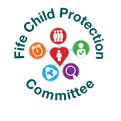 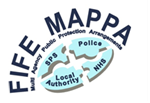 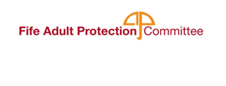 Public Protection Bulletin              COVID-19 Dear Colleague,We have been receiving updates, press releases and web links related to the coronavirus emergency.   For example, the following links relate to adult safeguarding leaflets, a blog on domestic abuse from Safe and Together, a Poverty Alliance “Coronavirus Response”, and COVID-19 information in other languages.As we all know this is an extremely fluid and high- risk situation and some of you will be receiving information from other sources so please feel free to use the bulletin as a vehicle for sharing.Many thanks to all of you working to keep our most vulnerable citizens safe.Stay safe,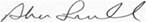 Alan Small Independent ChairAdult Support & Protection Committee/Child Protection Committee/MAPPA SOGSafeguarding Adults LeafletsAdult Protection Information LeafletAdult Protection Leaflet Information on self-isolatingThe first leaflet is aimed at raising awareness with new volunteers and community groups about safeguarding adults and how to report concerns. The second is aimed at people who are offered or need support whilst self-isolating.  Safe and TogetherThis blog includes some reflections and helpful tips for practice in cases of domestic abuse during the current crisis.  This is the first of a series of blogs they intend to publish to support staff over the coming weeks. Coronavirus and poverty: Poverty Alliance responseIn the coming months, there is a very high risk that many more people will be swept into poverty as a result of coronavirus.

This is the statement on the immediate actions our governments can take and how Poverty Alliance is responding.Coronavirus: inequalities in rates of infection, in consequences of infection, and in consequent economic changes that have bigger effects on the socially disadvantagedThe pandemic is widening social and economic divisions that also make the virus deadlier, a self-reinforcing cycle that experts warn could have consequences for years to come.Scottish Social Services Council - Coronavirus information for social service workers and employersThe situation surrounding COVID-19 is fast moving and changing so the SSSC has brought together some key information to help social service workers and employers. They will update this page regularly (last update 19 March 2020).Aberlour's Urgent Assistance FundThe Aberlour Urgent Assistance Fund awards cash grants to assist children and young people (aged 21 and under) across Scotland, and their families, who are suffering extreme hardship. This support is usually via cash grants to assist with a range of needs, such as food, prepay power cards, clothing, bedding or other essentials.Please note, available funds are limited and all applications will be evaluated against evidence of a family’s financial status. Applications must be endorsed and submitted by a sponsor, acting in their professional capacity. Examples of eligible sponsors include social workers, health care professionals, teachers, clergy and third sector organisations.  Applications from individuals cannot be accepted.Parentline to continue to be there for Scotland’s families As the Scottish Government announces school closures from this Friday (20th March) to delay the spread of COVID19, Children 1st are determined to provide continued emotional and practical support to families through community services where it is safe to do so and through the charity’s Scotland-wide Parentline service offered by phone, online and email service.Parentline can offer advice and support to families worried about how to cope with a long period together in a small space, how to keep their children busy, facing financial uncertainties or uncertain about how to balance work and childcare. As well as providing one to one family support through webchat, email, or by phone, Children 1st’s Parentline service has started providing specific tips and advice for all families on its webpages.Care Inspectorate - Revised notifications guidance for care service providersThe Care Inspectorate have revised their notifications guidance. Services must notify them within 24 hours if someone using the service has:a suspected case of COVID-19a confirmed case of COVID-19died due to COVID-19.They do not require to be notified about staff or self-isolation. Child Rights International NetworkWith the spread of Covid-19 keeping many of us at home for extended periods, CRIN have put together an assortment of past workshops and activities run by CRIN and partners to help prevent boredom and frustration and instead keep children and adults thinking creatively and critically - as well as entertained and distracted.NHS COVID-19 information in other languagesDoctors of the World have shared COVID-19 advice for patients in 20 languages, which were produced in partnership with the British Red Cross, Migrant Help and Clear Voice.The guidance is based on the government’s updated advice and health information. They hope it will help to ensure this important guidance reaches migrant and asylum-seeking communities in the UK.They would be happy if you could please share these with your patients, service users and your networks widely so that we reach out to all communities who would like this crucial information in their own language. Volunteer Scotland - COVID-19 advice for volunteersThis note is intended to provide practical guidance in order to minimise the impact of the Coronavirus (Covid-19) on the health and wellbeing of volunteers (as well as those that they volunteer for and with).COVID-19 and PregnancyGuidance for healthcare professionals on coronavirus (COVID-19) infection in pregnancy and information for pregnant women and their families, published by the Royal College of Obstetricians  and Gynaecologists, Royal College of Midwives, Royal College of Paediatrics and Child Health, Public Health England and Health Protection Scotland.National Parent Forum of ScotlandActivities and wellbeing resources for children, young people and parents/carers.Scottish Association for Mental HealthCOVID-19 and mental wellbeing informational, links and resources.£1m available to fund urgent small-charity coronavirus poverty reliefMartin Lewis is releasing £1,000,000 from his charity fund to provide grants of £5,000 to £20,000 to small registered charities, or local arms of bigger charities, across the UK – to help with specific UK coronavirus-related poverty relief projects.COVID19 – managing the impacts on Scottish educationA statement from Deputy First Minister John Swinney.Coronavirus Community Assistance DirectoryThe Scottish Council for Voluntary Organisations have launched a website which co-ordinates and collates offers & requests for support from across the country.Coronavirus BillThe UK Government has published emergency legislation to provide new powers to help respond to coronavirus.Social Care Institute for ExcellenceSCIE has published COVID-19 guidance for social care and on preventing infection in care homes.Easy Read COVID-19 InformationA list of links to some useful resources:
SCLD Easy Read informationNHS Easy Read formats giving the latest advice and guidance on isolation.